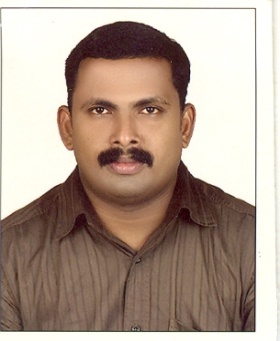 SUMMARYLast worked in Aujan Coca-Cola Beverage Company, Jeddah Saudi Arabia, Indian, born in 1975. Having a total of 17 years of Finance and Accounting experience (10 Years in India and 7 years in Saudi Arabia) after my Post-Graduation in Commerce and Accounting. I can handle more challenging roles in the field. Known languages; English, Hindi, Malayalam (full) Arabic, Tamil (speak and understand). Well experienced in MS Excel for all types of reporting and analysis. Total 9 years continuously using all modules of MFG/PRO, an ERP package of full Accounting. HIGHLIGHTSGeneral Accounting on ERP platformReceivables Control- Overdue analysis, Balance Confirmation, Dispute Tracking & sloving etc.Sector and Division wise AccountingRetail HHT and its operationsPromotions and Display Tracking and Accounting for Key AccountsSales Commission and IncentivesInter branch and Head office ReconciliationsPay Roll DataInventory control on WMS system.Excellent in MS Excel reportingACCOMPLISHMENTSIntroduced a Tracking system for disputed amounts in Receivables which is working fine and providing support for reconciling and recovering those amounts in my current company, Aujan Coca Cola Beverage Co.EXPERIENCE(1/4) SENIOR BRANCH ACCOUNTANT						September 2008 to April 2015AUJAN Coca-Cola BEVERAGE CO. JEDDAH-SAUDI ARABIA(Manufacturing and Marketing of Beverages – RANI, BARBICAN,VIMTO,HANI brands in Middle East)Responsible for entire Accounting and Finance operation of the biggest Branch in KSAManaging Receivables, Expenses, Inter Branch TransactionsPay Roll data on a monthly basisSales Commission and Incentive finalizationRoutine as well as special Reports to Head OfficeManaging 7 Accountants and CashierEnsure daily collection depositing to bank without failMonitoring Sales, Collection, Inventory and Remittance – especially Retail ChannelEnsure all Price Revision and Promo are going fineCredit Control and approvals for releasing Key Accounts ordersFurnish audit requirementsManage petty cash within the limit, its replenishment and disbursementInventory control with WMS supportFactory Related AccountingEnsure all transactions in the branch is as per the Policy and procedures(2/4) SENIOR OFFICER – ACCOUNTS					March 2006 to August 2008GODREJ AGROVET LTD., KOCHI –INDIA(Godrej Group Company engaged in the Manufacturing & Marketing of  Animal feed; Cattle feed, Poultry Feed & Aqua Feed. Having Oil Palm Fields, Agro input Business)Full control of the Finance & Accounts Functions in KeralaCosting & Contribution AnalysisDebtors Control & Sanction for dispatchPass Credit Notes on scheme & budget basis Creditors A/c : Payment & RecoPurchase Order & GRN  Handling Cash & Bank OperationsLaisoning  with statutory bodiesDealing with Bank & other financial partnersBudgetary Monitoring & Control of OverheadsFund ManagementMonthly Reports;Contribution StatementBank Reconciliation of all Bank  accountsStock Reconciliation & Cycle CountSales Tax Return for CST & KVATService Tax & TDS Deduction(3/4) SENIOR OFFICER – ACCOUNTS					December 2002 to March 2006MAS ENTERPRISES LTD., IDUKKI, INDIA(A well running Public Limited Company with a turn over of Rs.150 Crores, Having operations in the field of Cardamom Export, Curry Powder, Tea, Plantation, Fertilizers & Chemicals, Tourism etc.)Full control of Accounts of :FMCG DivisionCardamom DivisionFertilizer FactoryInter Division Reconciliation and monitoring of 8 Divisions and its Sub-divisions.Monthly Reports;Profit & Loss A/c and Balance SheetBank Reconciliation of all Bank  accountsStock Reconciliation & Variance ReportSales Tax Return for KGST & TNGSTRoutine DutiesChecking &  Passing of Voucher, Receipt & Day Book of the Divisions under controlChecking Invoice & Delivery Note of FMCG Division on Dispatch Monitoring Debtors & Creditors account of the Divisions under ControlDaily collection and Outstanding details Report filing to General ManagerPricing for Export of Cardamom & Curry PowderLaisoning with Dealers & Suppliers all over IndiaCosting & Analysis on Consumer Products  (4/4) SENIOR ACCOUNTANT				 		August 1998 to November 2002V-STAR CREATIONS – KOCHI, INDA(A V-Guard group Concern)Budgeting, Cost Analysis, Variance Analysis and Internal ControlPricingLaisoning with Statutory AuditorsFund ManagementDebtors ControlDealing with Banks and Financial Institutions.To do overall supervision of accounts department to ensure that all the books of accounts and registers are kept upto date and accurately.Preparation of periodical reports such asStock ReportCash Flow StatementProfitability StatementBudget Review ReportStock Reconciliation StatementBank Reconciliation Statement Monthly Profit & Loss A/C & Balance Sheet   To complete the statutory requirement such asProper deduction and depositing of PF& Superannuation	 contributionDeduction of TDS from salary, contractors payment and timely deposit Issue of TDS Certificate and TDS Return in timeSubmission of S. T. Return and Payment of Sales Tax before due dateVarification of bills and vouchers ofSuppliersOther VouchersTo complete the finalisation of accounts in timeSales Tax & Related mattersFiling of Monthly and Annual ReturnsAttend Sales tax cases at check postsAppear for Sales Tax Assessment & HearingAppear for Appeals, Revision petition etc., EDUCATION - REGULARMASTER OF COMMERCE (M.Com)– FINANCE STREAM					1998MAHATMA GANDHI UNIVERSITY, KOTTAYAM, KERALA-INDIAPassed with 56 % Marks From Devamatha College, Kuravilangadu, KottayamBACHELOR OF COMMERCE (B.Com) – Costing 							1996MAHATMA GANDHI UNIVERSITY, KOTTAYAM, KERALA-INDIAPassed with 63 % Marks From Devamatha College, Kuravilangadu, KottayamPre Degree Course (PUC)			 							1993MAHATMA GANDHI UNIVERSITY, KOTTAYAM, KERALA-INDIAPassed with 71 % Marks S S L C						 							1990STATE BOARD OF PUBLIC EXAMINATIONS, KERALA-INDIAPassed with 54 % Marks EDUCATION - ADDITIONALDiploma in RDBMS				 							2001CYBER PRISM LIMITED, KOCHI-KERALAPost Graduate Diploma in Taxation	(Open School) 							2004INSTITUTE OF TAXATION STUDIES, TRIVANDRUM, KERALAEXTRA CURRICULAR ACTIVITIESNational Cadet Corps (NCC) “C” Certificate holder &Best Cadet for the Year 1995.